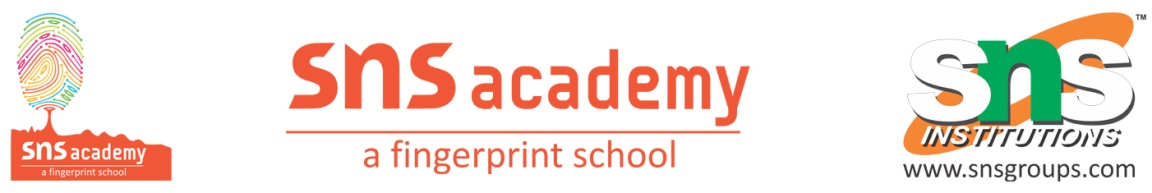          	                                                     WORKSHEET 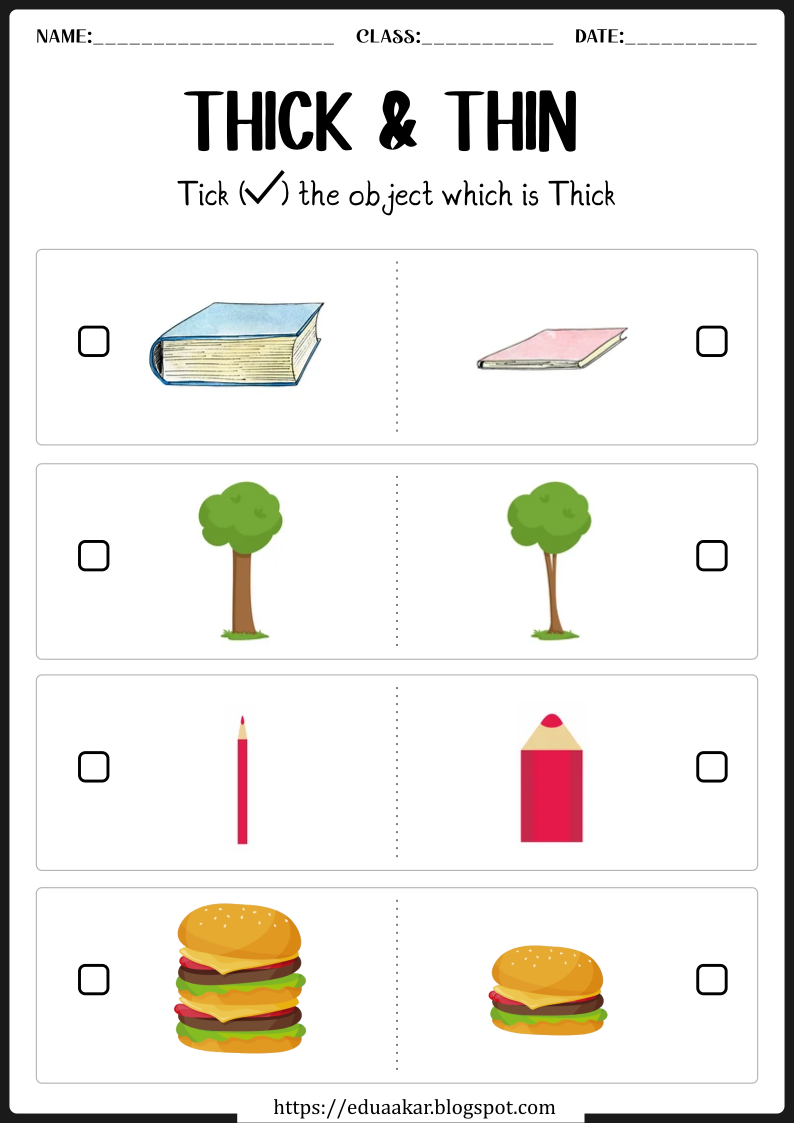  COMPLETE THE PATTERN  SEQUENCE  :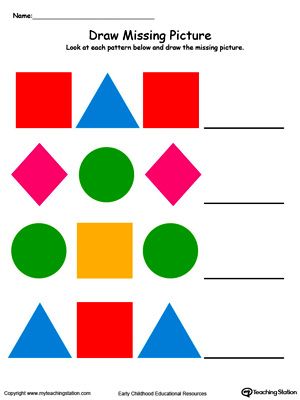 COLOUR THE FEELINGS :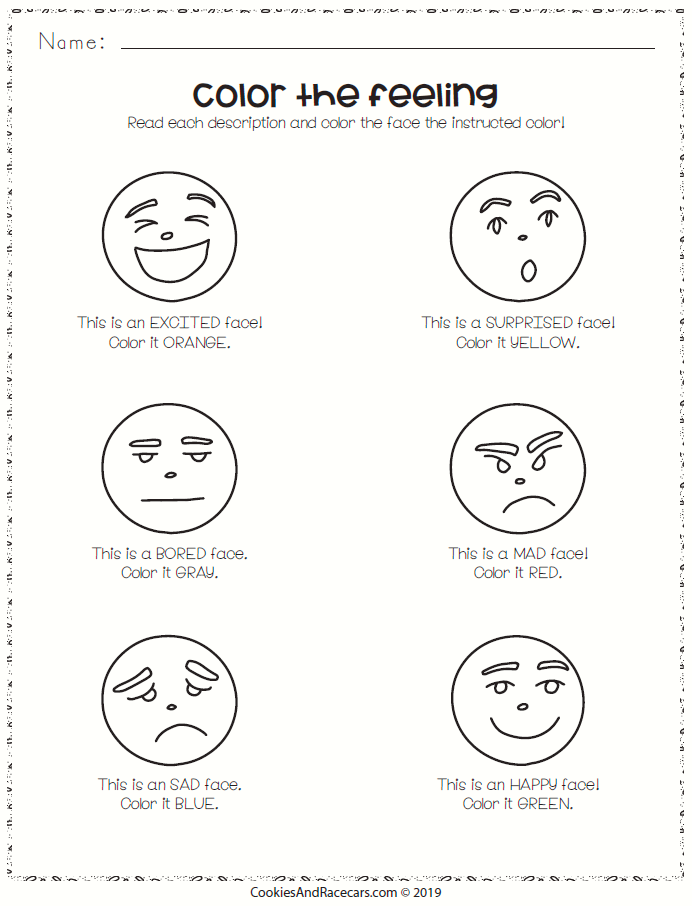 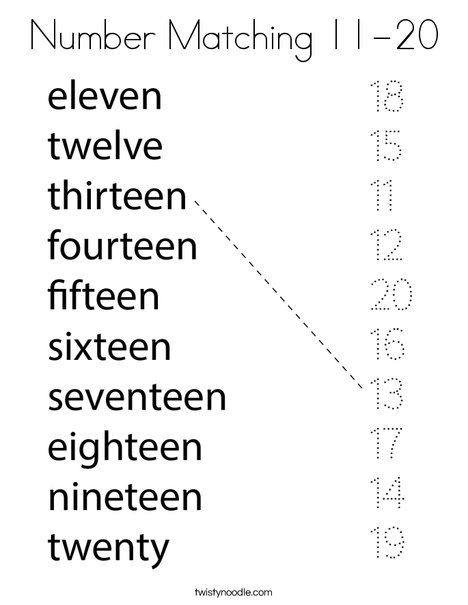 